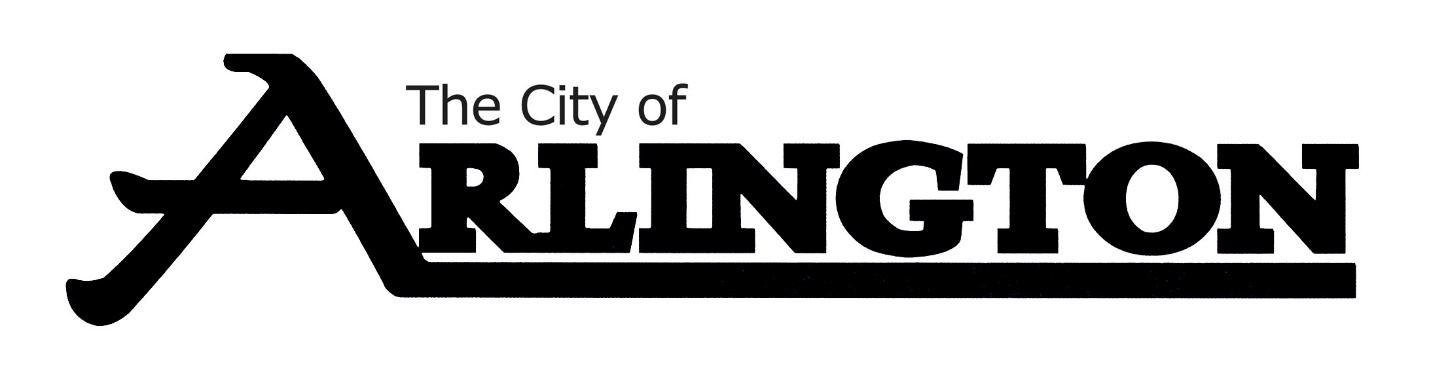 ARLINGTON CITY COUNCILWORKSHOP MEETING AGENDADecember 5, 2022 at 5:30 P.M.COUNCIL CHAMBERSCall Meeting to OrderRoll CallPresentation by NuveraAdjournment